106年台首大暑期課程-印尼文化學習構想書類似課程參考(網頁鍊結或圖文說明)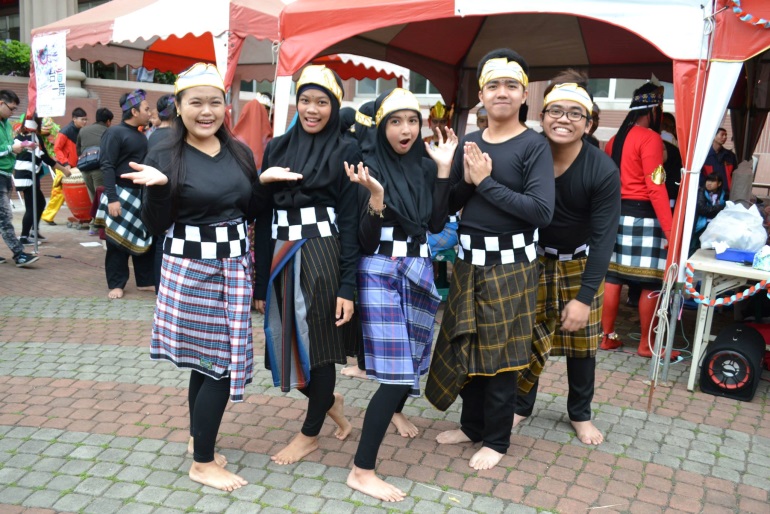 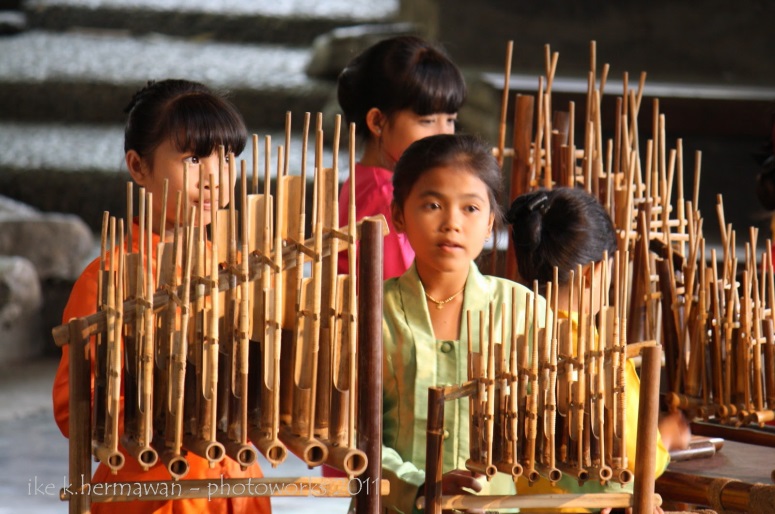 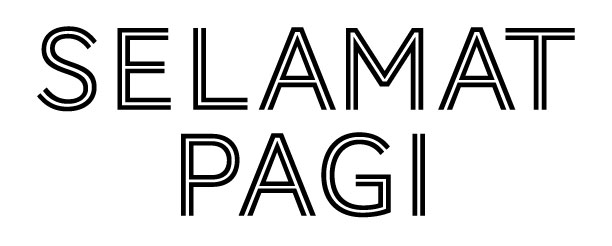 印尼文化學習印尼文化學習印尼文化學習課程介紹印尼文化學習印尼文化學習課程目標讓小朋友體驗及學習印尼文化讓小朋友體驗及學習印尼文化活動日期2017年08月21日 至 2017年08月25日 2017年08月21日 至 2017年08月25日 活動內容印尼樂器體驗，印尼語教學，印尼服裝體驗印尼樂器體驗，印尼語教學，印尼服裝體驗活動流程印尼語教學做手工藝 – 紙娃娃印尼樂器體驗做手工藝 – 染布印尼服裝體驗12:30-13:00 報到13:00-15:30 活動開始活動時數7.57.5費    用預告中預告中活動地點致宏樓 TC116致宏樓 TC116師資說明台灣首府大學印尼學生會台灣首府大學印尼學生會適合對象7歲以上7歲以上報名方式電話報名或至台灣首府大學推廣教育處網頁：點選「106年度夏令營活動專區」，下載報名表後寄至mingshan@tsu.edu.tw。電話報名或至台灣首府大學推廣教育處網頁：點選「106年度夏令營活動專區」，下載報名表後寄至mingshan@tsu.edu.tw。備註說明一、主辦單位：台灣首府大學 二、協辦單位：台灣首府大學印尼學生會三、上課地點：致宏樓TC116 四、開班人數：20人以上 (在表定開課日前七天通知。)五、聯絡人：六【以上師資、課程內容、時間及場地等，本單位保留變更之權利。】一、主辦單位：台灣首府大學 二、協辦單位：台灣首府大學印尼學生會三、上課地點：致宏樓TC116 四、開班人數：20人以上 (在表定開課日前七天通知。)五、聯絡人：六【以上師資、課程內容、時間及場地等，本單位保留變更之權利。】